LT 3.1 Reassessment WS					Name  _________________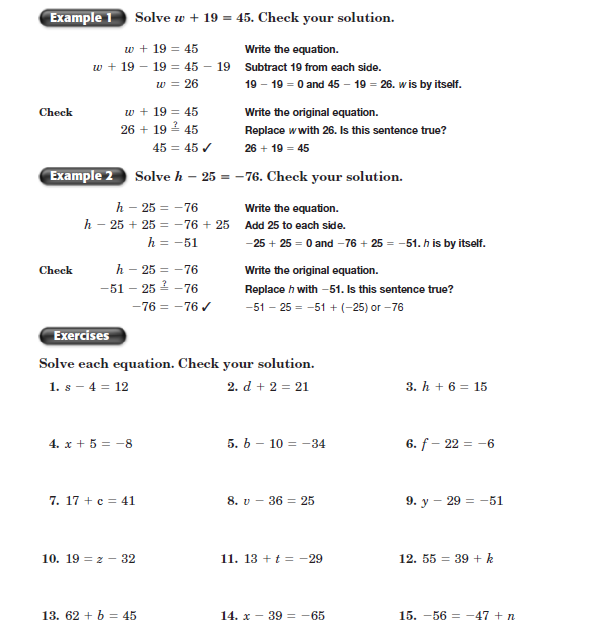 LT 3.2 Reassessment WS					Name  _________________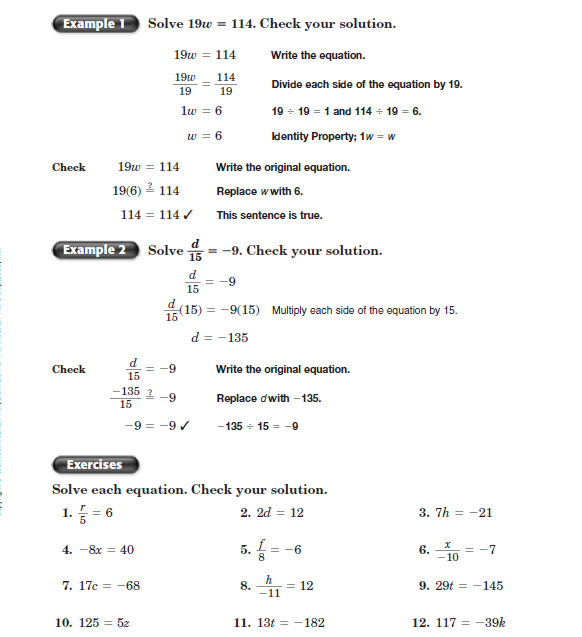 LT 3.3 Reassessment WS					Name  _________________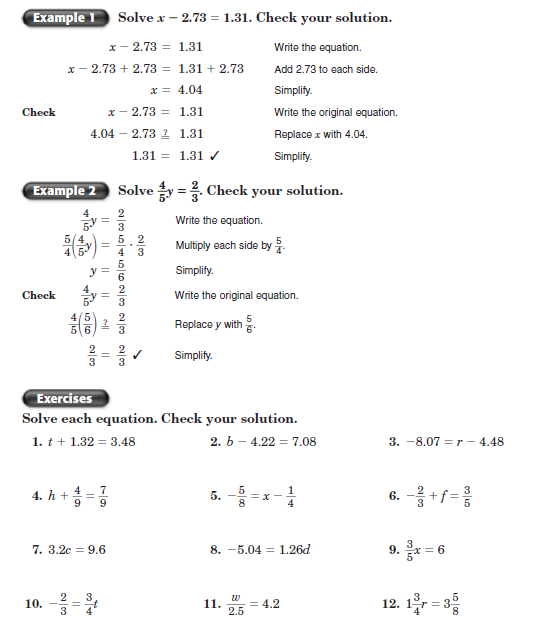 LT 3.4 Reassessment WS					Name  _________________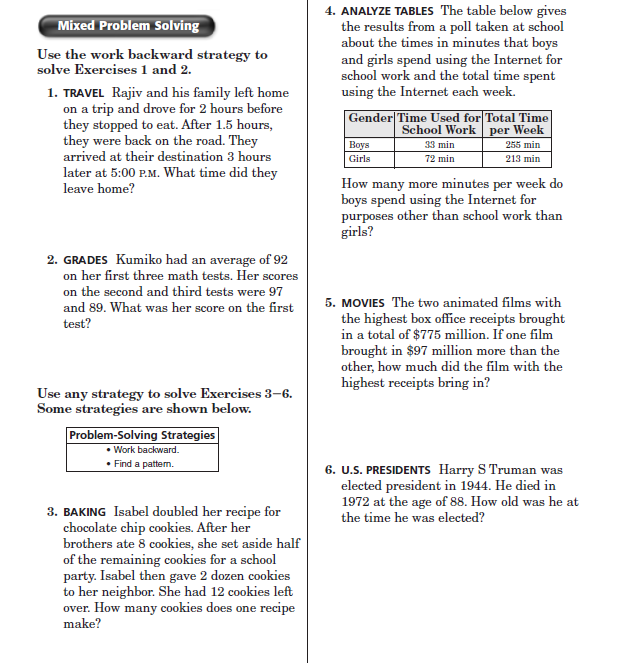 